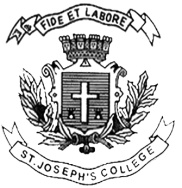 ST. JOSEPH’S COLLEGE (AUTONOMOUS), BANGALORE-27MA ECONOMICS – II SEMESTERSEMESTER EXAMINATION: APRIL 2019EC 8218: PUBLIC ECONOMICS AND FINANCETime- 2 ½ hrs        		  			                                        Max Marks-70This paper contains ONE printed page and THREE partsPART A   Answer any FIVE of the following					2 X5=10What is an impure public good?Define production externality.State the Pareto optimal condition for the combination of public-private goods.State two assumptions of Arrow's Impossibility Theorem.Briefly explain the displacement effect of the Wiseman-Peacock hypothesis.What are rent-seeking activities? Give examples.Distinguish between impact and incidence of taxation.PART B   Answer any THREE of the following					10x 3=10What is the marginal benefit and the marginal cost of increasing membership size of club for a given quantity of the club good? Also describe marginal benefit and marginal cost of increasing quantity of good while size is fixed. Discuss a potential problem with using IRR and Benefit-Cost Ratio to compare projects.What is the rationale of Lindhal process? Describe its main drawback.Write a brief note on the burden of public debt.Explain the benefit and ability to pay approaches to taxation.PART C   Answer any TWO of the following					15 X2=30Using suitable diagram show the effect of imposition of ad-valorem tax, unit specific tax on equilibrium price-output under monopoly.A) Explain Tiebout hypothesis.  B) Explain the rationale for decentralization.Explain price-distorting subsidy and the consequent excess burden.EC 8218_A_19